Trabalho de Campo da Disciplina de Ferrovias da UNICAP (Turma 2020.1)LOCALRecife, 2020SUMÁRIOHistórico da ferrovia visitadaPlanta do traçado da Ferrovia VisitadaDocumentação fotográfica georreferenciada cadastral e relatório técnico destacando os elementos construtivos da superestrutura e da infraestrutura ferroviáriaDocumentação fotográfica georreferenciada cadastral e relatório técnico destacando os aspectos Geométricos relevantesDocumentação fotográfica georreferenciada cadastral e relatório técnico destacando os defeitos e problemas na superestrutura e infraestrutura ferroviáriaConsiderações FinaisReferências Bibliográficas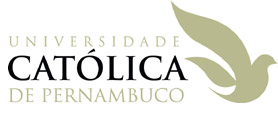 UNIVERSIDADE CATÓLICA DE PERNAMBUCOCENTRO DE CIÊNCIAS E TECNOLOGIACURSO DE ENGENHARIA CIVILTrabalho apresentado à Universidade Católica de Pernambuco para a disciplina Ferrovias - ENG1637